Three Texas Trust Employees Graduate from Leadership AcademyARLINGTON, Texas –January 19, 2021 – Three employees of Texas Trust Credit Union graduated from Cornerstone Credit Union League’s first virtual Chapter Leadership Academy (CLA).They are Brian Comeau a loan underwriter who has been with the credit union since 2017, Alexandra Hendrix, a five year employee working as an Overdraft Protection Advisor, and Patti Morales, a Senior Account Specialist that has been with Texas Trust for eight years.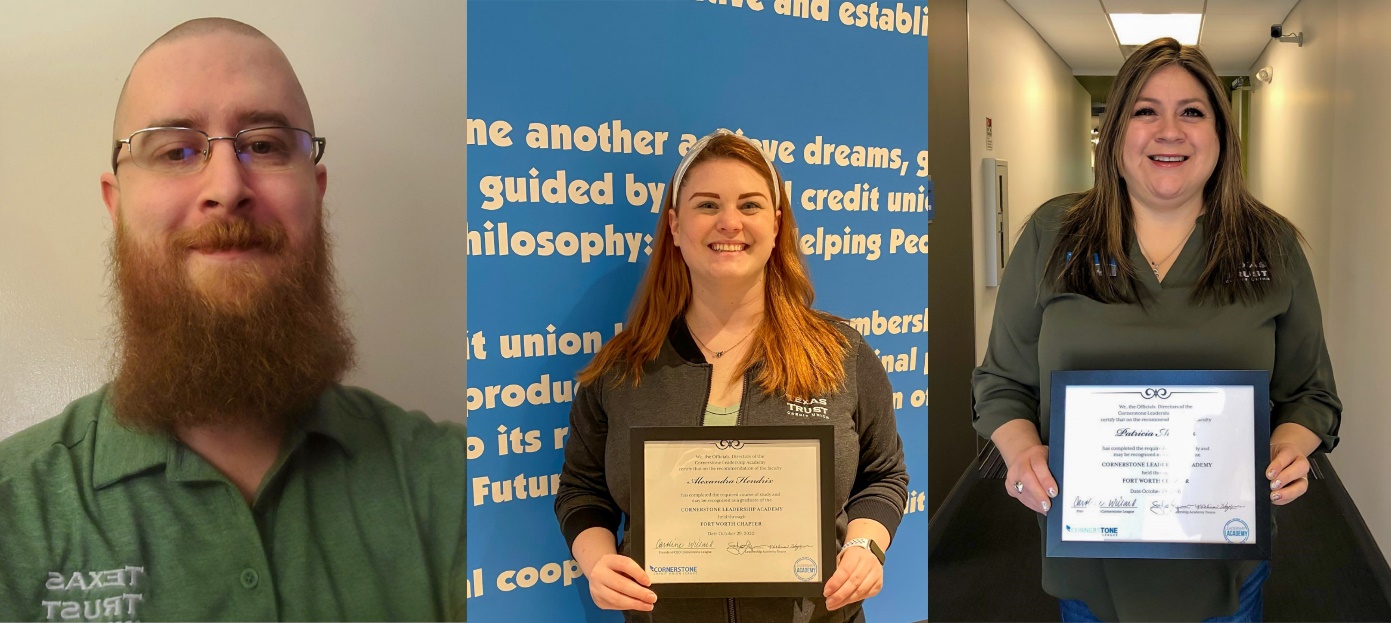 The CLA is designed to build credit union leaders, encourage professional growth, promote the credit union industry, and provide an avenue for mentoring credit union employees. Participants met virtually over a period of nine months. Each class addressed a different leadership topic facilitated by top credit union industry leaders from Fort Worth.The class gained knowledge about the operation of credit unions, industry history, and the philosophy of people helping people, along with core functions of a credit union such as governmental affairs, human resources, compliance, marketing, accounting, project management, and lending.The virtual CLA replaced the in-person academy. The virtual class became an effective tool in teaching participants how to be flexible and persevere in the face of unexpected obstacles, characteristics of an effective leader.“Beyond learning about the credit union industry, these employees had to overcome multiple challenges brought on by the pandemic, which in the end taught them about perseverance and leadership in difficult circumstances,” said Ginia Chapline, Chief Operating Officer, Texas Trust Credit Union. “We are very proud of all of the hard work they put in to complete the program.”High resolution images of Comeau, Hendrix and Morales can be downloaded here.About Texas Trust Credit UnionTexas Trust Credit Union has been helping build brighter financial futures since its modest beginning in 1936. Today, the full-service credit union serves more than 120,000 members. With assets of more than $1.5 billion, Texas Trust is the 5th largest credit union in North Texas and the 16th largest in Texas. With a focus on the community, Texas Trust is creating a legacy of giving through generous financial donations that support local school programs and activities, non-profit organizations, and student scholarships; and by providing volunteer resources through its Community Unity team, which supports scores of charitable events each year. For more information, visit TexasTrustCU.org or follow us on Facebook at facebook.com/texastrustcu or Twitter at @texastrustcu.###